Lab Procedure for Samples Handout Example Answers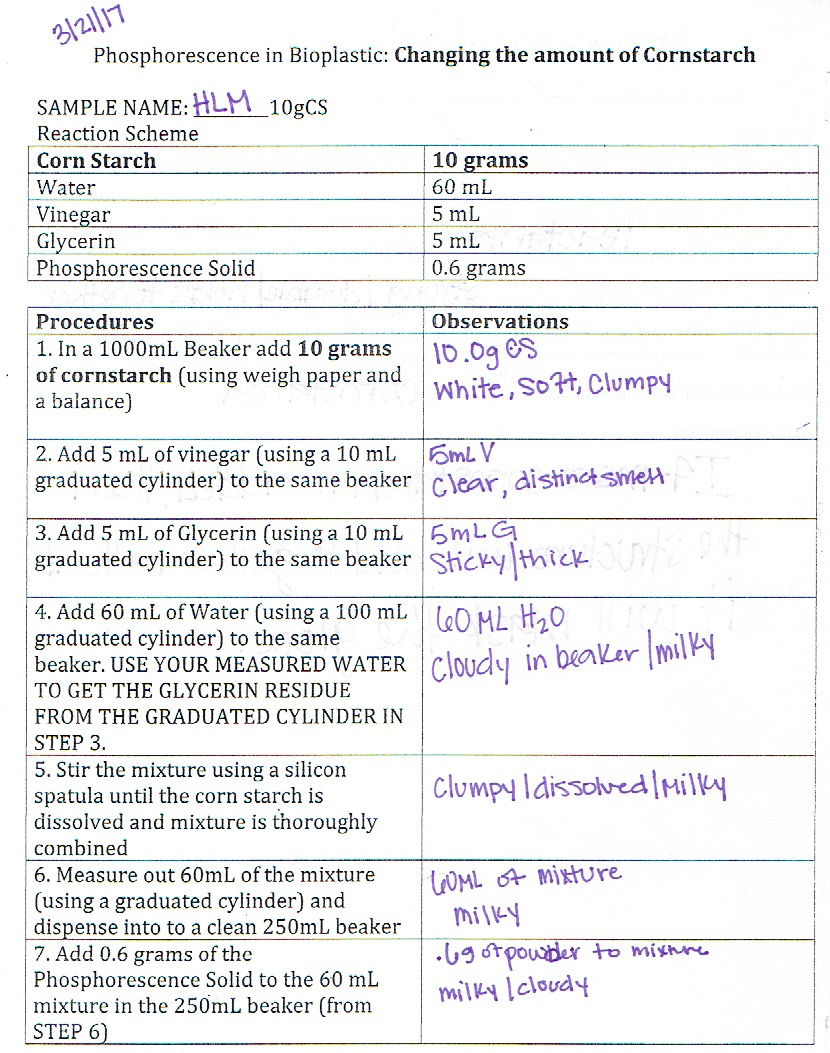 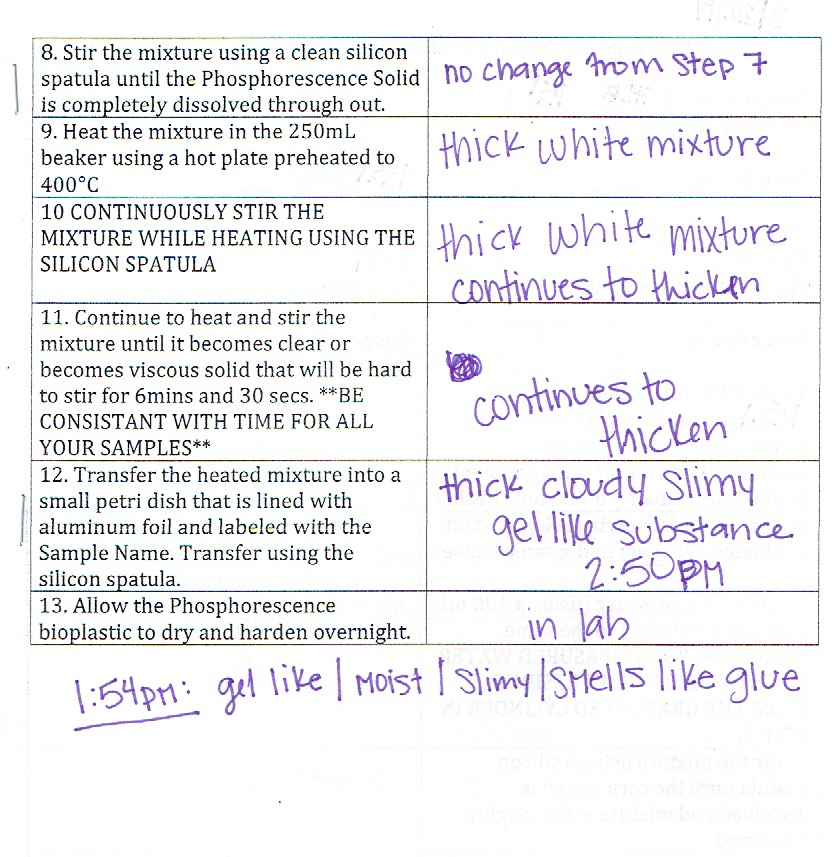 